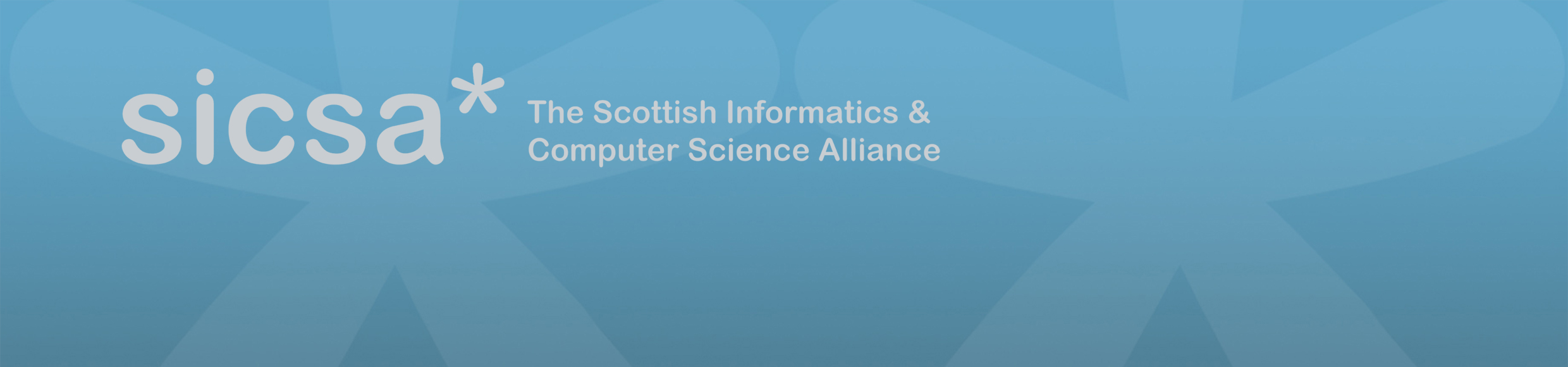 SICSA Support for Remote Collaboration ActivitiesPlease complete all sections of this form and submit it by email to admin@sicsa.ac.uk.  Once the proposal has been received, it will be considered by the SICSA Directorate and you will receive confirmation of the outcome within four working days Primary ApplicantName:        Institution:      Contact email and telephone number:      Details of funding proposalAmount of funding requested:£     How will the funds be used?Demonstrate the relevance and benefit of the proposed funding activity to research pooling:State the duration of the collaboration activity that the funding will cover e.g. 6 months, 12 months:Please note, the SICSA Directorate may impose additional conditions, depending on the purpose of the funding, such as recognition of SICSA support for a webinar. Each proposal will be considered on an individual basis.